Model Investment Club of Northern Virginia (MicNOVA)DC Chapter of Better Investing Minutes for the August 08, 2023 (Online Meeting) Members Present: Sheryl Patterson, Arvind Krishna, Ty Hughes, Janet Lewis, Pat Onufrak, Jo Murphy, Maskey Krishnarao, Patrick Smith, Baskar Arumugam, Kathy EmmonsMembers Absent: Gladys Henrikson, Paul O MaraProxies for Members: Sheryl for GladysVisitors/New Attendees Present: Fred Beckman, Carol Cuddihy, Cathy Duthie, Carmen Dudley, Ray Woods, Atul Manocha, Hien Nguyen, Helen Albanese, Paul Doku, Robert Beatly, Lisa Faustin, Janet Fitzhugh, Raj SatyanarayanArvind acted as the meeting lead. He welcomed guests including newcomers and led the meeting. He then started the meeting by explaining the club’s purpose & objectives, displayed the BI Disclaimer and explained all the clauses and stipulations.Secretary’s Report – ArvindJuly 11-2023 Meeting Minutes report was presented by Arvind. No corrections were addressed in the draft minutes. Jo made the motion to accept minutes, which was seconded by Janet. The final Minutes as accepted are now posted in the Bivio folder. Treasurer’s Report – by Sheryl and TySheryl presented the Treasurer’s Report, which was accepted. The report indicated availability of $3,535 cash. Current IRR of the MicNova Portfolio is 27.32%.A Motion was made to accept Treasurer’s Report, which passed. Final Treasurer’s report is filed in Bivio.The new brokerage account for MicNova just opened and its registration completed with Fidelity has been successfully established by Gladys.  Gladys (on vacation during August meeting) has emailed to all the Partners that MicNova’s  Fidelity brokerage account has transferred  of its portfolio assets from Schwab. Partners can resume monthly contributions to MicNova Portfolio – instructions have already been provided by Gladys.  Education & New Stock Presentation Timetable for 2023 – Sheryl Partners are requested to identify their 2023 Education and Stock Presentation titles for the next 3 months in advance, so that Carol Cuddihy can submit them onto our BI webpage. Education: (Value Line Beyond the 1-Page PDF) - by Jo MurphyJo presented education on “Value Line (VL) Beyond the SSG”. She explained how the VL has much to offer to the Stock Investor in assessing the worth of a company and its stock. VL universe follows 1700 stocks representing 93 industries (refer to Page 24 in VL. Jo discussed the VL Dashboard – a weekly 3-part survey; VL Investment survey supplemental reports; and small/midcap weekly survey. New Stock Presentation: Toro Company (TTC) –  by PatPat presented a detailed analysis of new stock – TTC (NASDAQ). It is a Midcap Stock. Toro, a lawnmowers and irrigation equipment company, operates in two segments – Professional Segment and Residential Segment. SSG analysis shows “Buy” from $93.3 - $133.3. Current price is at $101.82. Current PE is too high. It was decided to put this stock under Stock Watch List for the next month.  Stock Watcher Quarterly Reports Presented:  There were 5 stock watchers’ reports: VISA (V) – Patrick – Recommend “Hold” Generac (GNRC) - Ty – Currently at $116 but recommend “Hold”; WAL - Sheryl – Good position to come back but “Hold” for Another Quarter then re-evaluateGOOG – Jo – Current price at $132.97; Stock is finally turning around. Recommend “Hold”MSFT – Janet – Recommend “Hold”Stock Watchers (Please share the Online SSG with all MICNOVA members going forward)Watch List Stocks Review – by SherylSheryl mentioned that Malibu Boats is running “Loss”. She mentioned that we take out Superior Group”, “Malibu Boats” and “LCI industries” from the list. She likes AVNET, PAYPAL, and Taiwan Semiconductor as they have excellent quality rating and PAR and are in sweet spot of Manifest Dashboard.Current MICNOVA Portfolio Review: by TyTy presented performance of our Portfolio – MicNova Dashboard – CBOE, EPAM and Clearfield are our major down stocks. Rest of the stocks are doing good. Overall, MicNova’s portfolio is in a better shape.Decision Buys/Sells: PartnersTy made the motion to buy shares of PAYPAL at market (Buy range is from $59 - $106) for the balance of cash account in MicNova’s treasury. The motion passed with no objections.Member Questions and other Decisions: NoneNext Month Meeting Reminders – September 12, 2023: 2023 BI and Community Events & AnnouncementsSchedule:  New Stock Presentation, Planning and Monthly Meeting Chair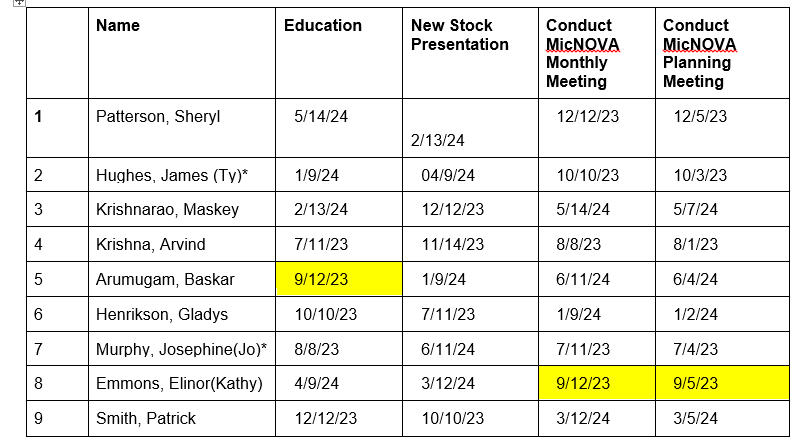 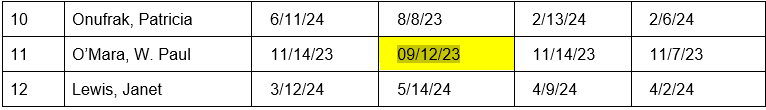 Stock Watcher ReportsFor Future Education Topics:
See BI Ticker Talk, Stock-Up, and Learning Modules for ideasNext 3 Months - RemindersSchedule:  Education Topics For 2023Please go to BI Website Ticker Talk to find the best topics for your Education Schedule.  Come up with ideas and provide your schedule and topic next monthMeeting Adjourned: At 9 PM by ArvindMinutes Submitted by Arvind Krishna; Portfolio Stocks’ Earnings Calendar updated by Maskey KrishnaraoEducationTopic: Stock Selection by Industry StudyBaskarNew Stock PresentationSTOCK:  HEICO (Ticker: HEI)    PaulStock Watcher Reports DueStock Watchers ( Please share the Online SSG with all MicNOVA members):EPAM (Baskar)		SSD (Ty)TSCO (Paul)VRTX (Arvind)WAL (Sheryl)BaskarTyPaulArvindSherylPortfolio ReportsTyWatch List ReportsSherylTue Sep 19 2023 07:30 - 09:00 PM(Third Tuesdays of Month)Money Matters Book Discussion.   Book: Against the Gods: The Remarkable Story of Risk by Peter BernsteinOnline via GTM: You can also dial in using your phone.United States: +1(646) 749-3122One-touch: tel:+16467493122,,804623085#Access Code: 804-623-085Wed Sep 20 07:00 - 09:00 PMWed Oct 18  07:00 - 09:00 PM(3nd Wednesdays of Month)MCMC Monthly Meetinghttps://global.gotomeeting.com/join/745127301You can also dial in using your phone.(For supported devices, tap a one-touch number below to join instantly.)United States: +1 (872) 240-3311- One-touch: tel:+18722403311,,745127301#Access Code: 745-127-301Fri Oct 6 2023 08:00 - 09:00 PMDC Chapter Director MeetingMon Oct 2 2023 07:00 - 08:15 PMDigging into BI MagazineRegistration URL: https://register.gotowebinar.com/rt/6574788583850753036Webinar ID:729-893-259Tue Oct 10 07:00 - 09:00 PM(2nd Tuesdays of Month)MicNOVA Monthly Meeting Onlinehttps://global.gotomeeting.com/join/251997157You can also dial in using your phone.United States: +1 (312) 757-3121Access Code: 251-997-157 MicNOVA Portfolio Updated with closing prices as of 09/01/23MicNOVA Portfolio Updated with closing prices as of 09/01/23MicNOVA Portfolio Updated with closing prices as of 09/01/23MicNOVA Portfolio Updated with closing prices as of 09/01/23MicNOVA Portfolio Updated with closing prices as of 09/01/23MicNOVA Portfolio Updated with closing prices as of 09/01/23MicNOVA Portfolio Updated with closing prices as of 09/01/23MicNOVA Portfolio Updated with closing prices as of 09/01/23MicNOVA Portfolio Updated with closing prices as of 09/01/23MicNOVA Portfolio Updated with closing prices as of 09/01/23TickerStock WatcherBought PriceDate BoughtClosing Prices As of 9/1/23% of portfolioSharesEarnings DateQuarterStock Watcher Reports DueADBEKathy484.51/20/21436.5715.40%2318-Sep-23Q3May, Aug, Dec, FebGOOGLJo922.5712/16/1646.298.30%11727-Oct-23Q3May, Aug, Dec, FebAAPLPaul12.576/21/1112.771.40%733-Aug-23Q3Feb, May, Nov, FebCLFDTY62.922/15/2350.274.00%523-Aug-23Q3Apr, Jun,Sep,DecEPAMBaskar3005/11/22291.955.80%135-Jun-23Q2May, Aug, Dec, FebFNDPat81.359/14/2281.3512.40%1007-Aug-23Q1May, Aug, Dec, FebGNRCJanet212.485/11/22187.79.20%327-Aug-23Q2May, Aug, Dec, FebGNTXTY14.816/19/1414.814.30%19020-Oct-23Q3May, Aug, Nov, FebMSFTJanet25.449/17/0925.441.70%4327-Oct-23Q1Nov, Feb May, AugMNSTAmy59.83/13/2033.147.10%1407-Aug-23Q2May, Aug, Dec, FebNVE5Maskey53.841/10/2053.843.30%409-Aug-23Q2Apr, Jun, Sep, DecPYPL?????62.5918/9/2362.65.40%566-Nov-23Q3May, Aug, Dec, FebSSDTY95.6112/14/2296.415.90%4028-Jul-23Q2May, Aug, Dec, FebTSCOPaul1859/23/221855.70%2024-Jul-23Q1May, Aug, Dec, FebVGladys63.529/18/1463.522.90%3027-Oct-23Q4Feb, May, Aug, NovVRTXArvind207.264/21/21207.267.30%237-Jul-23Q2May, Aug, Nov, FebWALSheryl59.22512/15/2239.167.30%15924-Jul-23Q2May, Aug, Dec, FebOct 2023EducationUsing the BI Stock Screener to find Great Stocks in Targeted IndustriesGladysOct 2023New StockPatrickNov 2023EducationPaulNov 2023New StockArvindDec 2023EducationPatrickDec 2023New StockMaskeyTitlePresenter